.Intro:  Begin Count 1 at first chord, Begin dance after 8 counts, on word “buenos”S 1:  Sways RL, Behind-Side-Cross, Sways LR, Behind-Side-FwdS 2:  Sync Rocking Chair, Sway R diag fwd-Rec, Mambo back, exag. Mambo leftS 3:  Step R fwd L Tog, Step 1/2Pivot x2, Step right-Tog, Vine to right w/TogS 4:  Shuffle fwd RLR, Turn1/4left and Shuffle fwd LRL Tog, Rolling Vine left, CoasterTag(s):  There are 2 - 8 Count tags -After Wall 3 (3:00) and after Wall 5 (9:00)Dance S1: 1-8 as the tagDance ends facing 6:00 - Pivot 1/2 turn and “turn on that smile”!Nada es Demasiado translates to “Nothing is Too Much”  They sing of good moments and bad times, but being together, the timing is perfect.Please do not alter this step sheet in any way. If you would like to use on your website please make sure it is in its original format and include all contact details on this script.  Contact:  willbeys@aol.com   [  http://bobbeywillson.weebly.com  ]Nada Es Demasiado (Nothing is Too Much)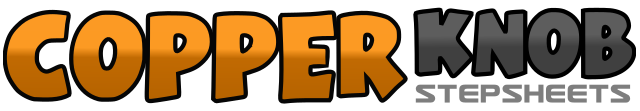 .......拍数:32墙数:4级数:Improver.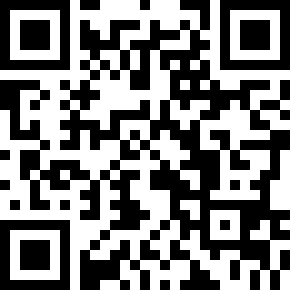 编舞者:Bobbey Willson (USA) - May 2016Bobbey Willson (USA) - May 2016Bobbey Willson (USA) - May 2016Bobbey Willson (USA) - May 2016Bobbey Willson (USA) - May 2016.音乐:Nada Es Demasiado - Mojito Lite : (Album: Nada Es Demasiado - 3:18)Nada Es Demasiado - Mojito Lite : (Album: Nada Es Demasiado - 3:18)Nada Es Demasiado - Mojito Lite : (Album: Nada Es Demasiado - 3:18)Nada Es Demasiado - Mojito Lite : (Album: Nada Es Demasiado - 3:18)Nada Es Demasiado - Mojito Lite : (Album: Nada Es Demasiado - 3:18)........1 2Sway and rock R to right, Sway and recover on L,3&4Step R behind L, Step L to left, Cross R over L5 6Sway and rock L to left, Sway and recover on R7&8Step L behind R, Step R to right,  Step L slightly fwd1&2&Rock R fwd, Recover on L, Rock R back, Recover on L3 4Sway and rock R fwd to diag, Sway and recover on L5&6Rock R back, Recover on L, Step R slightly fwd7&8Rock L wide to left, Recover on R, Step L beside R1 2Step R firmly fwd, Step L beside R3&Step R fwd, Pivot 1/2 left and shift wt to L  (6:00)4&Step R fwd, Pivot 1/2 left and shift wt to L (12:00)5 6Step R to right, Step L beside R,7&8&Step R to right, Step L behind R, Step R to right, Step L beside R1&2Step R fwd, Step L beside R, Step R fwd3&Turn 1/4 left and step L fwd, Step R beside L  (9:00)4&Step L fwd, Step R beside L5&Turn 1/4 left and step L fwd, Turn 1/2 left and Step R back (12:00)6&Turn 1/4 left and step L to left, Step R beside L (9:00)7&8Step L back, Step R beside L, Step L fwd